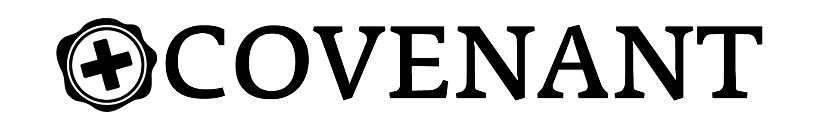 You Asked for It!			  			                                               Week of June 27“Can a saved person lose their salvation?”				                                     Dr. Hays McKay     RelationalPersonalBiblical(John 10:27-28) My sheep listen to my voice; I know them, and they follow me. 28 I give them eternal life, and they shall never perish; no one will snatch them out of my hand. (Hebrews 6:4-6) It is impossible for those who have once been enlightened, who have tasted the heavenly gift, who have shared in the Holy Spirit, 5 who have tasted the goodness of the word of God and the powers of the coming age 6 and who have fallen away, to be brought back to repentance.  To their loss they are crucifying the Son of God all over again and subjecting him to public disgrace.(1 John 5:13) I write these things to you who believe in the name of the Son of God so that you may know that you have eternal life.Our salvation is sealed by the Holy Spirit.(Ephesians 1:13-14) And you also were included in Christ when you heard the message of truth, the gospel of your salvation. When you believed, you were marked in him with a seal, the promised Holy Spirit, 14 who is a deposit guaranteeing our inheritance until the redemption of those who are God’s possession—to the praise of his glory.Our salvation is secured by the Son and the Father.(Romans 8:34) Who then is the one who condemns? No one. Christ Jesus who died—more than that, who was raised to life—is at the right hand of God and is also interceding for us.(John 10:27-29) My sheep listen to my voice; I know them, and they follow me. 28 I give them eternal life, and they shall never perish; no one will snatch them out of my hand. 29 My Father, who has given them to me, is greater than all; no one can snatch them out of my Father’s hand.Our salvation is based on grace, not works.(Ephesians 2:8-9) For it is by grace you have been saved, through faith—and this is not from yourselves, it is the gift of God— 9 not by works, so that no one can boast.Have you ever really been saved?(Matthew 7:21) “Not everyone who says to me, ‘Lord, Lord,’ will enter the kingdom of heaven, but only the one who does the will of my Father who is in heaven.If your salvation has never really changed you, has it ever really saved you?(1 John 2:19) They went out from us, but they did not really belong to us. For if they had belonged to us, they would have remained with us; but their going showed that none of them belonged to us.Has there been any indication of fruit (good works) in your life?(Ephesians 2:8-10) For it is by grace you have been saved, through faith—and this is not from yourselves, it is the gift of God— 9 not by works, so that no one can boast. 10 For we are God’s handiwork, created in Christ Jesus to do good works, which God prepared in advance for us to do.You have been saved by grace through faith to do good works.(James 2:17) In the same way, faith by itself, if it is not accompanied by action, is dead.Have you obeyed the first thing that Jesus asks you to do?(1 John 5:3) In fact, this is love for God: to keep his commands. And his commands are not burdensome,